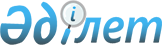 Петропавл қаласы әкімдігінің "Ұлы Отан соғысының қатысушылары мен мүгедектерiне тұрғын үй ұстауға, коммуналдық қызметтердiң және байланыс қызметтердiң тұтыну ақысын төлеуге әлеуметтiк көмек көрсету Ережелерiн бекiту туралы" 2005 жылғы 15 шілдедегі N 840 қаулысына қосымша енгізу туралы
					
			Күшін жойған
			
			
		
					Солтүстiк Қазақстан облысы Петропавл қаласы әкімдігінің 2005 жылғы 23 тамыздағы N 1039 қаулысы. Солтүстік Қазақстан облысының Петропавл қаласы Әділет басқармасынының 2005 жылғы 2 қркүйектегі N 13-1-18 тіркелді. Күші жойылды - Солтүстік Қазақстан облысы Петропавл қаласы әкімдігінің 2013 жылғы 7 қарашадағы N 2103 қаулысымен

      Ескерту. Күші жойылды - Солтүстік Қазақстан облысы Петропавл қаласы әкімдігінің 07.11.2013 N 2103 қаулысымен      "Қазақстан Республикасындағы жергiлiктi мемлекеттiк басқару туралы" Қазақстан Республикасының 2001 жылғы 23 қаңтардағы N 148-ІІ Заңының 31-бабы 1-тармағының 14) тармақшасына сәйкес, қала әкiмдiгi ҚАУЛЫ ЕТЕДІ:



     1. Қала әкімдігінің "Ұлы Отан соғысының қатысушылары мен мүгедектерiне тұрғын үй ұстауға, коммуналдық қызметтердiң және байланыс қызметтердiң тұтыну ақысын төлеуге әлеуметтiк көмек көрсету Ережелерiн бекiту туралы" 2005 жылғы 15 шілдедегі N 840 қаулысына (Әділет органдарындағы мемлекеттік тіркеуі 2005 жылғы 10 тамыздағы N 13-1-06 2005 жылғы 19 тамыздағы N 33 "Добрый вечер" газетінде жарияланды) мынадай қосымша енгізілсін:



      3 тармақта:

      "қала бюджетінде" сөзінен кейін "2006 жылғы 1 шілдеден" сөзімен толықтырылсын.



      2. Осы қаулының орындалуын бақылау қала әкімінің орынбасары Т.Н.Құлжановаға жүктелсін.      Қала әкімі
					© 2012. Қазақстан Республикасы Әділет министрлігінің «Қазақстан Республикасының Заңнама және құқықтық ақпарат институты» ШЖҚ РМК
				